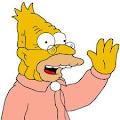 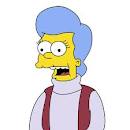 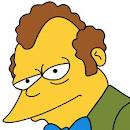 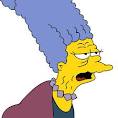 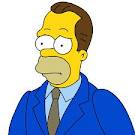 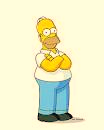 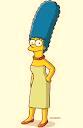 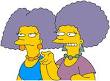 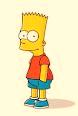 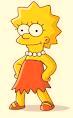 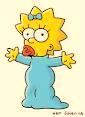 Label each character with their family position in Japanese, from the perspective of an outsider i.e Maggie is the baby, Lisa is a younger sisterAnswer the following questions about the Simpson family.かぞく　は　なん　人　です　か。(immediate family)かぞく　は　なん　人　です　か。(the whole family)Write the names, in katakana, of each family member in the space provided.おかあさん			あかちゃん			　おばあさんおとうさん			おにいさん			　　いもうとWrite the hiragana or kanji for these words:Mother				older sister				grandfatherFather				older brother				grandmother